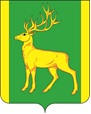 РОССИЙСКАЯ ФЕДЕРАЦИЯИРКУТСКАЯ ОБЛАСТЬАДМИНИСТРАЦИЯ МУНИЦИПАЛЬНОГО ОБРАЗОВАНИЯКУЙТУНСКИЙ РАЙОНП О С Т А Н О В Л Е Н И Е 18 августа 2021 г.                                  р.п. Куйтун                                        № 1144-п О специальных местах для размещения печатных агитационных материаловВ соответствии с п. 7 ст. 54 Федерального закона от 12.06.2002 года № 67-ФЗ  «Об основных гарантиях избирательных прав и права на участие в референдуме граждан Российской Федерации», Федеральным законом от 22 февраля 2014 года № 20-ФЗ «О выборах депутатов Государственной Думы Федерального Собрания Российской Федерации», руководствуясь ст. ст. 37, 46 Устава муниципального образования Куйтунский район, администрация муниципального образования Куйтунский районП О С Т А Н О В Л Я Е Т:Главам муниципальных образований Куйтунского района, не позднее 19 августа 2021 года, выделить на территории каждого избирательного участка, образованного в муниципальном образовании Куйтунский район для проведения выборов депутатов Государственной Думы Федерального Собрания Российской Федерации восьмого созыва 19 сентября 2021 года, специальные места для размещения печатных предвыборных агитационных материалов.Запретить размещать агитационные материалы на памятниках, обелисках, зданиях, сооружениях и в помещениях, имеющих историческую, культурную или архитектурную ценность, а также в зданиях, в которых размещены избирательные комиссии, помещения для голосования и на расстоянии менее  от входа в них.Печатные предвыборные агитационные материалы могут размещаться в помещениях, на зданиях, сооружениях и иных объектах только с письменного согласия и на условиях собственников, владельцев указанных объектов. Размещение указанных агитационных материалов на объекте, находящемся в государственной или муниципальной собственности либо в собственности организации, имеющей на день официального опубликования (публикации) решения о назначении выборов депутатов Государственной Думы в своем уставном (складочном) капитале долю (вклад) Российской Федерации, субъектов Российской Федерации и (или) муниципальных образований, превышающую (превышающий) 30 процентов, осуществляется на равных условиях для всех политических партий, зарегистрировавших федеральные списки кандидатов, всех зарегистрированных кандидатов без взимания платы.Направить в Куйтунскую территориальную избирательную комиссию список мест, выделенных для размещения печатных предвыборных агитационных материалов.Начальнику организационного отдела управления по правовым вопросам, работе с архивом и кадрами администрации муниципального образования Куйтунский район (Рябикова Т.А.):- разместить постановление в сетевом издании «Официальный сайт муниципального образования Куйтунский  район» в информационно – телекоммуникационной сети «Интернет» куйтунскийрайон.рф- опубликовать настоящее постановление в газете «Вестник Куйтунского района»;Настоящее постановление вступает в силу со дня его подписания.Контроль за исполнением настоящего постановления оставляю за собойМэр муниципального  образованияКуйтунский район                                                                                                   А.П. Мари                            Перечень мест для размещения агитационных материалов на выборах депутатов в Государственную Думу Федерального собрания Российской Федерации восьмого созыва 19 сентября 2021 года№ УИКНаселенный пунктАдрес размещения рекламы932Р.п. КуйтунДоска объявлений, ул. Красного Октября, 15936Р.п. КуйтунМагазин «Ассоль» ИП Шестакова, ул. 8-е Марта 943Р. п. КуйтунДоска объявлений, ул. Карла Маркса, 36 А947Р. П. КуйтунДоска объявлений, ТД «Магнит», ул. Карла Маркса, 4948Р.п. КуйтунМагазин «Окей» ИП Еделева, ул. Коммунальная, 31949Р.п. КуйтунДоска объявлений, ТД «Магнит», ул. Карла Маркса, 4950Р.п. КуйтунДоска объявлений, ул. Красного Октября, 15951Р.п. КуйтунДоска объявлений, магазин «Подворье», ул. Ленина, 38952Р.п. КуйтунДоска объявлений, ул. Олега Кошевого, 24953Р.п. КуйтунМагазин «Чайка» ИП Колпакова, ул. Горького, 1954Р.п. КуйтунДоска объявлении, магазин «Ассоль» ИП Шестакова, ул. Молодежная, 16955Р.п. КуйтунДоска объявлений, магазин «Энергия» ИП Масарновский, ул. Чернышевского, 5956Р.п. КуйтунДоска объявлений, магазин «Энергия» ИП Масарновский, ул. Чернышевского, 5957Р.п. КуйтунМагазин «Лаура» ИП Шестакова, ул. Фрунзе, 33958Р.п. КуйтунДоска объявлений, магазин «Энергия» ИП Масарновский, ул. Нахимова, 2959Р.п. КуйтунДоска объявлений, магазин «Ирина» ИП Басак, ул. Водокачечная, 38960Р.п. КуйтунДоска объявлений, магазин «Ирина» ИП Басак, ул. Водокачечная, 38961Р.п. КуйтунДоска объявлений, магазин ИП Остарович, ул. Тургенева, 1962с. АлкинМагазин, ул.  Советская,34, ИП Чернуха С.П.963с. Сулкетул. Трактовая,23, ИП Каширина Н.С.964д. ТобиноМагазин Куйтунского РПО, ул. Степная, 15965с. Малая КочермаМагазин, ул. Молодежная, 19-2 ИП Кузякина К.А.с. Александро-Невский ЗаводДом досуга, ул. 1-я Заречная, 17966Р.п. КуйтунДоска объявлений, территория оптовой базы, ул. Фрунзе, 2967с. АндрюшиноСтенд для информации, Остановочный пункт, ул. Заречная, 1в967с. АндрюшиноСтенд для информации, магазин ИП Мазурик О.В, ул. Советская, 68 бМагазин КуйтунскогоПТПК ул.Советская,38 а 968с. КлючиМагазин ИП Протасевич Е.А., ул. Центральная ,  35а968с. КлючиВодонапорная башня, ул. Центральная, 60969с. ХаихтаСтенд для информации, остановочный пункт, ул.Центральная, 19969с. ХаихтаМагазин ИП Ротанова А. И., ул. Центральная , 27а970п. БерезовскийВодонапорная башня , ул. Школьная, 14 а970п. БерезовскийМагазин Барлукского ПК ул. Школьная, 10971с. БарлукМагазин «Авангард», ул. Гагарина, 12971с. БарлукМагазин   Потребобщество, ул. Ленина, 31971с. БарлукМагазин   Потребобщество , ул. Ленина, 94971с. БарлукМагазин   Потребобщество, ул. Кирова, 65971с. БарлукОтделение почты, ул. Школьная, 12971с. БарлукБольница, переулок Больничный, 11971с. БарлукМКОУ Барлукская СОШ, ул. Орджоникидзе, 4972с. БурукМагазин ПО, ул. Ленина 25 А-Б972с. БурукФАП ,ул.Ленина 13 а972с. БурукПочта, ул. Школьная, 24973с. БродыМагазин ПО, ул. Центральная, 7974п. ОкинскийФАП, ул. Верхняя, 17974п. ОкинскийМагазин, ул. Центральная, 13975с. Большой КашелакДоска объявлений на здании магазина «Муравей», ул. Социалистическая, 51975с. Большой КашелакДоска объявлений на здании магазина «Анастасия», ул. Социалистическая, 28 а976д. АпраксиноДоска объявлений возле магазина, ул. Советская, 35977пос. ХарикПарикмахерская «Свой образ» ИП Погодаева Ю. А., ул. Ленина, 12А977пос. ХарикФортуна 2 ИП Шергина Л. В., ул. Карла Маркса, 40а977пос. Харик Магазин Универсальный  ИП Иванова Т. Н., ул. Кооперативная, 16978пос. СтепнойМагазин ПО «Союз», ул. Ленина, 7979дер. ХарчевМагазин «Виктория» ИП Мазей В. Н., ул. Макарова, 15980пос. СосновскийМагазин «Удачный» ИП Жукова Е. С., ул. Молодежная, 24Б981дер. ЛиствянкаМагазин ПО «Союз», ул. Школьная, 10А982пос. АхтинскийНежилое помещение, ул. Центральная, 34-1983пос. СадовыйМагазин ПО «Союз», ул. Пушкина, 2984с. КаразейИнформационный стенд,  ул. Мира, 58984с. КаразейИнформационный стенд, ул. Мира, 51984с. КаразейИнформационный стенд, ул. Мира, 49984с. КаразейИнформационный стенд, ул.Зеленая, 9984с.КаразейИнформационный стенд, ул.Зеленая, 2985п. КарымскИнформационный стенд, ИП Привалов Е.В., магазин Сибиряк, ул. Советская, 7а986п. КарымскИнформационный стенд, ИП Данилова, магазин Натали, ул. Новая, 16987ст. КимильтейЖД вокзал988с. Кундуй Информационный стенд, ул. Ленина, 157, магазин «Алёнка»988с. КундуйИнформационный стенд, ул. Ленина , 107, магазин «Перекрёсток»988с. КундуйИнформационный стенд,  ул. Ленина , 79а, магазин «Татьяна»988с. КундуйИнформационный стенд, ул. Победы», 1а, магазин «Татьяна» 988с. КундуйИнформационный стенд, ул. Комсомольская, 40б,здание водонапорной башни 989д. Александро-Невская станицаИнформационный стенд, ул. Центральная, 37 а, магазин «Татьяна»989д. Александро-Невская станицаИнформационный стенд, ул. Центральная, 11,здание водонапорной башни989д. Александро-Невская станицаИнформационный стенд, ул. Центральная, 50а,  здание водонапорной башни990с. Амур Информационный стенд, ул. Центральная  37 б, магазин «Татьяна»990с. Амур Информационный стенд, ул. Центральная, 18а, здание водонапорной башни990с. Амур Информационный стенд, ул. Центральная, 49а,  здание водонапорной башни990с. Амур Информационный стенд, ул.Молодёжная, 6, здание водонапорной башни990с. Амур Информационный стенд, ул.Молодёжная, 8, здание водонапорной башни990с. Амур Информационный стенд, ул.Таёжная,18а, здание водонапорной башни991пос. ИгниноИнформационный щит, Дом Культуры, ул. Ленина, 5991пос. ИгниноИнформационный щит, Магазин «Мария», ул. Больничная, 14991пос. ИгниноИнформационный щит, Магазин «Циклон», ул. Юбилейная, 13/1 992п. Ленинский  Информационный щит, Магазин «Натали», ул. Дорожная, 15993с. Тихорут Информационный щит, Магазин «Берёзка», ул. Степная, 24а994пос. Октябрьский  Информационный щит, здание бывшего Магазина «Кристина», ул. Дорожная995п. Лермонтовский Магазин «Фортуна», ул. Мира, 3-1995п. Лермонтовский Магазин « Продукты», ул. Лермонтова, 1996п. ЕланскийМагазин «Продукты», ул. Заречная, 2996п. Еланский Магазин «Татьяна», ул. Заречная, 3-2997д. Станица3-яМагазин «Виктория», ул.Заречная, 5 «а»997д. Станица3-яМагазин «Продукты», ул. Центральная, 49997д. Станица3-яМагазин «Звездочка» ул.Центральная, 62 «а»998с. ИлиМагазин «Виктория», ул. Молодежная, 1 «а»999с. КаранцайМагазин «Продукты» ул. Российская, 39999с. КаранцайМагазин «Светлана», ул. Российская, 371000с. Мингатуй Магазин ИП Терентьева В.И.,  ул. Мира. 181001п. НаратайИнформационный щит у здания, расположенного по адресу: пос.Наратай, пер.Бамовский, 7-1 1002с. Новая ТельбаИнформационный щит у здания магазина №17, расположенного по адресу: пос.Новая Тельба, ул.Шолохова1003п. ПанагиноИнформационный стенд, магазин «Лесной»  ул. Центральная, 4Информационный щит, МКУК Панагинский СКЦИнформационный щит, здание ОПС (отделение почтовой связи)1004с. ТулюшкаИП Быков Е. В., ул. Ленина 35а 1005ст. ТулюшкаИП Ставила С. А., ул. Ленина, 1АИП Коккей В. С., ул. Мира, 20а1006п. МайскийДом досуга, ул. Лесная 1БШирокие КочкиИП Гаврилова Л. В., ул. Лесная 7в1007с. Усть - КадаИнформационный щит, ул. Лесная, 11008д. Новая- КадаИнформационный щит, ул. Мира, 581009 п. УховскийДоска объявлений, магазин «Татьяна», ул. Гагарина, 32 бп. УховскийМагазин «Пекарня» , ул. Гагарина,241010с. УянИнформационный щит, ул. Бурлова, 481010с. УянИнформационный щит, ул. Зелёная, 61010с. УянИнформационный щит,ул. Багровская, 201010с. УянИнформационный щит, ул. Колхозная, 381010с. УянИнформационный щит, ул. 2-ая Советская, 21010с. УянИнформационный щит, ул. 1-ая Советская, 61011д. Красный ЯрИнформационный щит, ул. Зелёная, 111011д. Красный ЯрИнформационный щит, ул. Зелёная, 231012с. ХарикИнформационный стенд магазина «Саяны», ул. Юбилейная, 28с. ХарикИнформационный стенд  магазина «Рассвет», ул. Молодежная, 8-1с. ХарикИнформационный стенд магазина «Березка», ул. Молодежная, 8-2с. ХарикИнформационный стенд магазина «Березка», ул. Юбилейная, 221013д. АршанИнформационный стенд  магазина ПО «Союз», ул. Лесная, 161014с. ЧеботарихаМагазин «Ольга», ул. Мира 51с. ЧеботарихаМагазин «Ольга», ул. Мира 63с. ЧеботарихаМагазин «Ольга», ул. Мира 1411015п. ж\д. ст. МингатуйВодонапорная башня, ул. Ленина, 19 Бп. ж\д. ст. МингатуйКафе «Север», ул. Вокзальная, 5 «б»